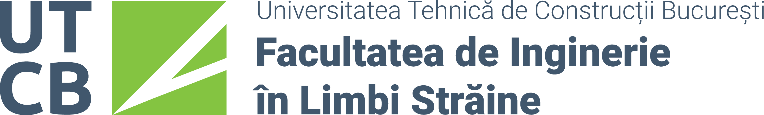 	masterat de traducere și interpretare specializată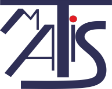 ANEXA 3FIŞĂ DE EVALUARE A LUCRĂRII DE DISERTATIEEVALUARE LUCRARE                                                                                                    Dată ……………………………………………………                                                                                                     Semnătură îndrumător…………………………Numele şi prenumele candidatuluiTitlul lucrării de disertatieNumele şi prenumele îndrumătoruluiCRITERIICRITERIIPunctaj1Partea practică:corectitudineasoluţiilorpropuse1  2  3  4  5  6  7  8  9  102Partea practică:dificultate, originalitate (dacăestecazul)1  2  3  4  5  6  7  8  9  103Analiză şi teorie: stapânirea conceptelor, a metodologiei1  2  3  4  5  6  7  8  9  104Organizarea lucrării: respectarea planului, împărţire pe capitole1  2  3  4  5  6  7  8  9  105Calitatea expunerii şi argumentării1  2  3  4  5  6  7  8  9  106Originalitate, contribuţie personală1  2  3  4  5  6  7  8  9  107Stilul exprimării scrise, coerenţă, nivel de competenţă lingvistică1  2  3  4  5  6  7  8  9  108Relevanţa bibliografiei, corectitudinea trimiterilor bibliografice1  2  3  4  5  6  7  8  9  109Tehnoredactare - aspect îngrijit, uniform 1  2  3  4  5  6  7  8  9  1010Punctualitate, respectarea termenelor de predare1  2  3  4  5  6  7  8  9  10MEDIE (Nota propusă)